附件3：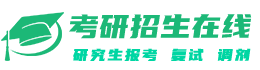 贵州省2023年硕士研究生招生考试计划统计表（专业学位类）单位名称（盖章）：                                2023年9月 14 日注：此页不够可另附页；单项招生计划可单独附页。序号学科（专业）名称招生计划数序号学科（专业）名称招生计划数1材料与化工17152农业281631741851962072182292310241125122613271428